NIỀM VUI DÂNG CHÚANguyện làm cho Chúa Trời vui 
Chung tay việc nhỏ góp lời xướng ca 
Việc lành nhỏ bé bày ra 
Góp công xây đắp mái nhà Quê Hương 
Cùng tôi con Chúa tha hương 
Đồng hành trên những con đường gai chông 
Tháng ngày Xuân Hạ Thu Đông 
Có Cha đoái mắt vững lòng chiên con 
Bao người vô tín mỏi mòn 
Bao người xác thịt vẫn còn đớn đau 
Linh hồn chết mất về đâu? 
Huyết nào vô tội đổ đầu hỡi ai? 
Thời gian còn mấy chi dài
Mỗi ngày sống với Đấng sai con làm
Việc lành có cả muôn vàn
Việc lành có cả trăm ngàn thiếu chi
Xin cùng nhau bước chân đi
Xin cùng nhau đến cuối kỳ Vinh Quang 
Mỗi ngày dâng Chúa Thiên Đàng 
Niềm vui dâng Chúa, Cha ban thêm nhiều 
Chúa vui con hưởng vui theo
Hoa đời nở thắm tình yêu ngất trời!Thánh Nhật 
17/9/2017
Lương Thiên Ý.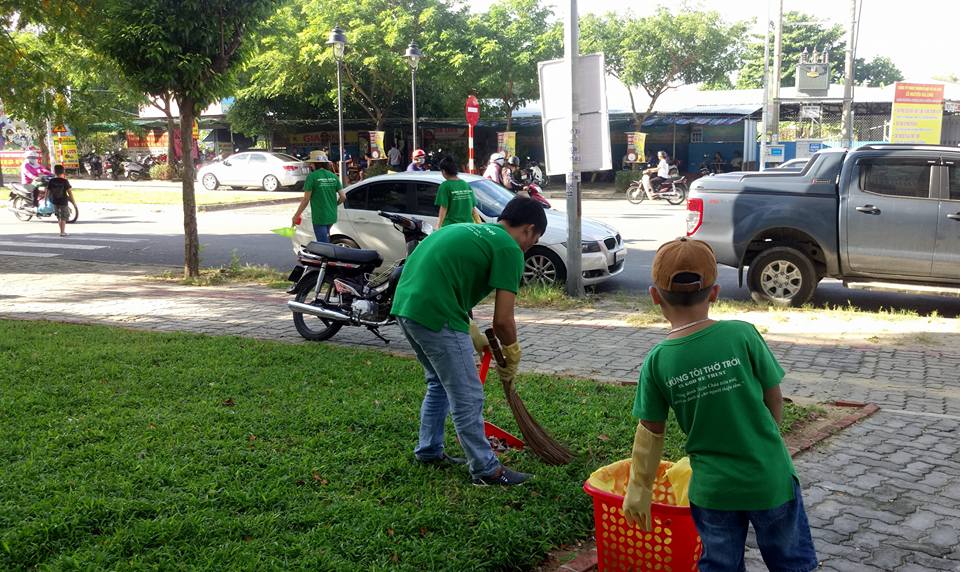 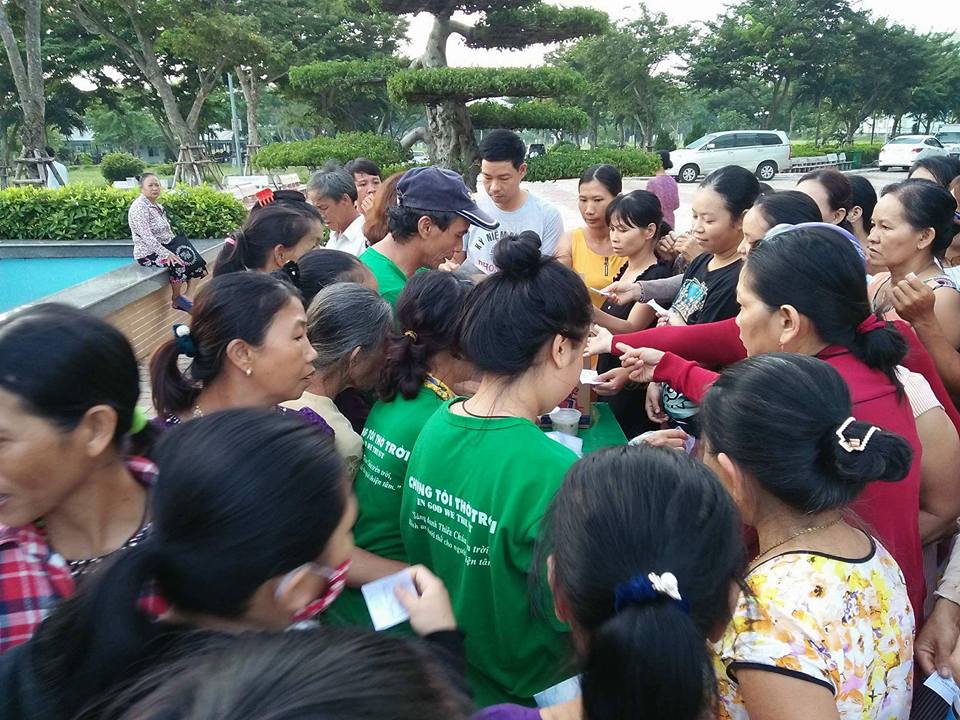 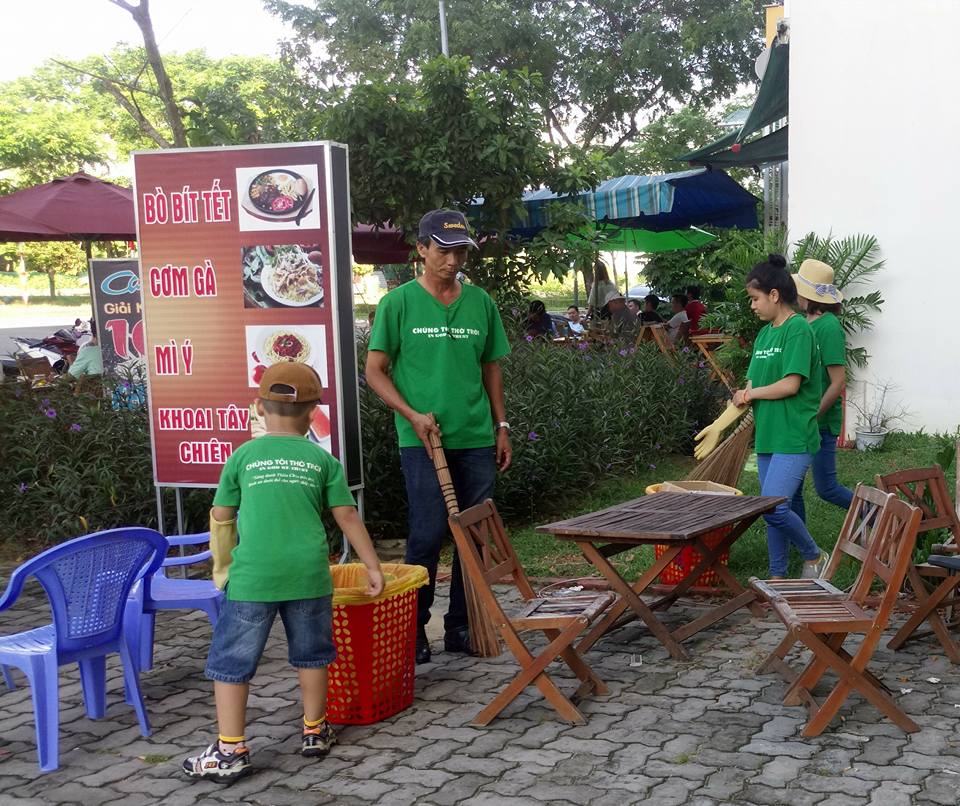 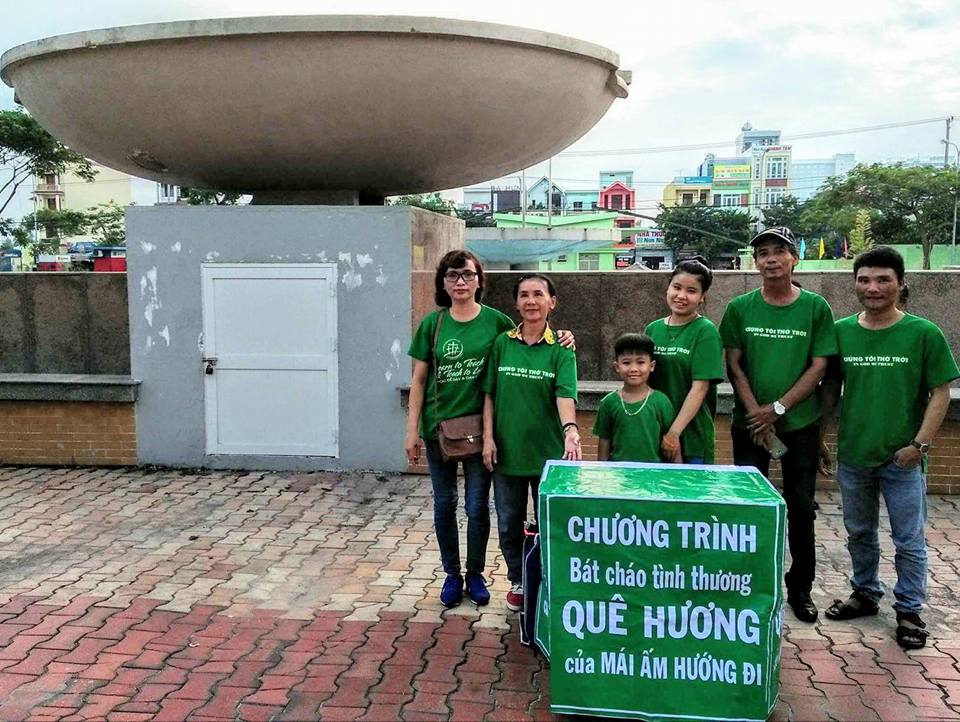 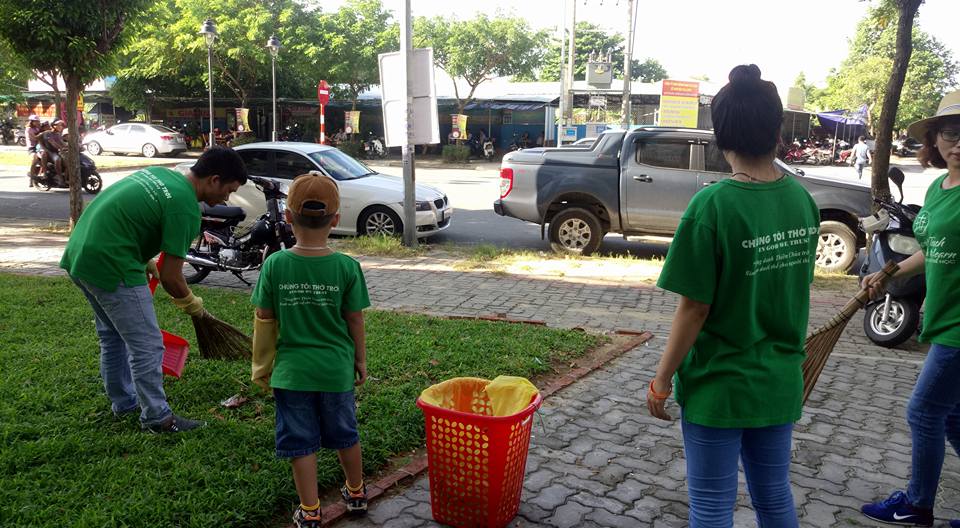 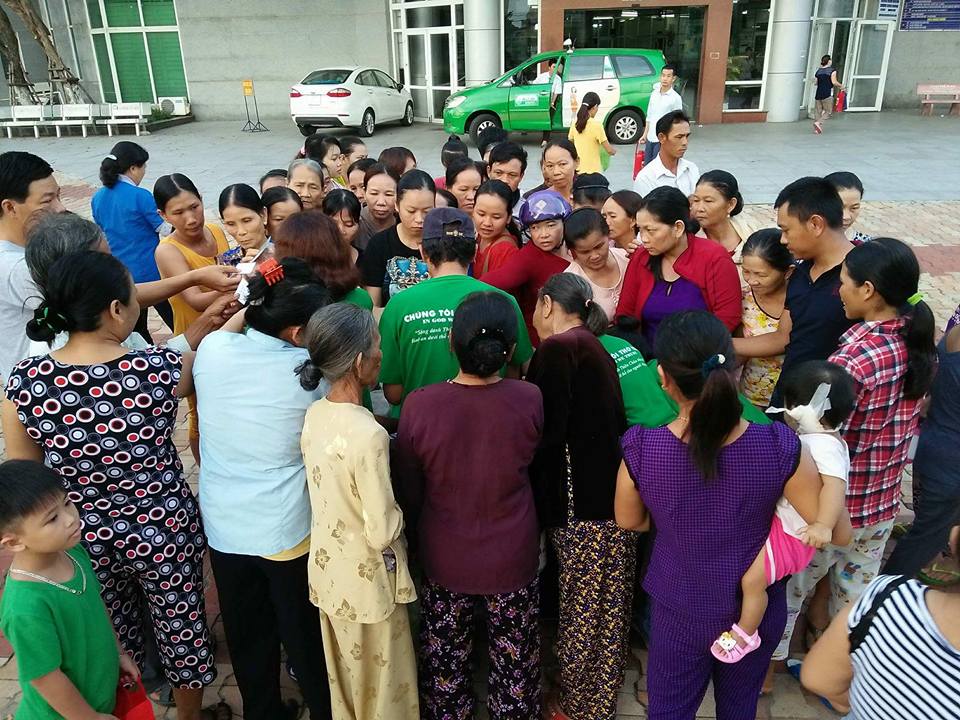 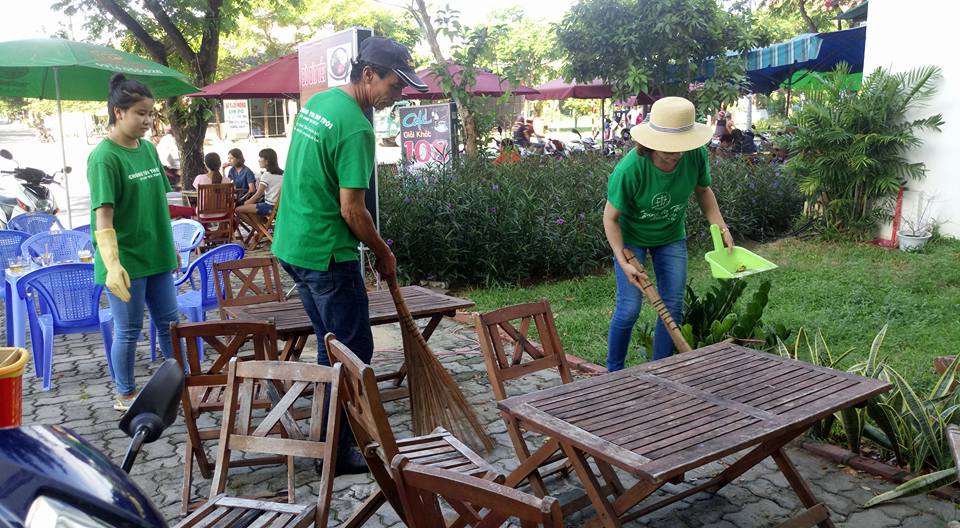 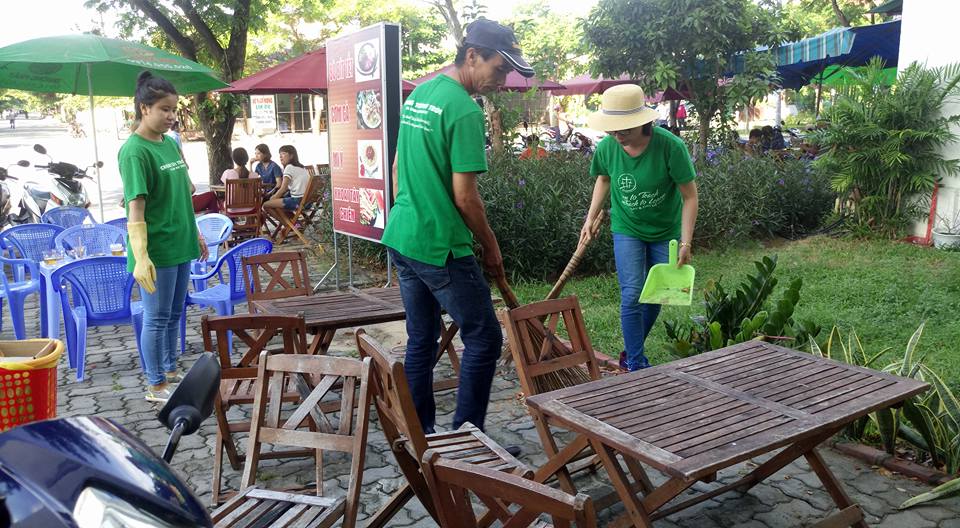 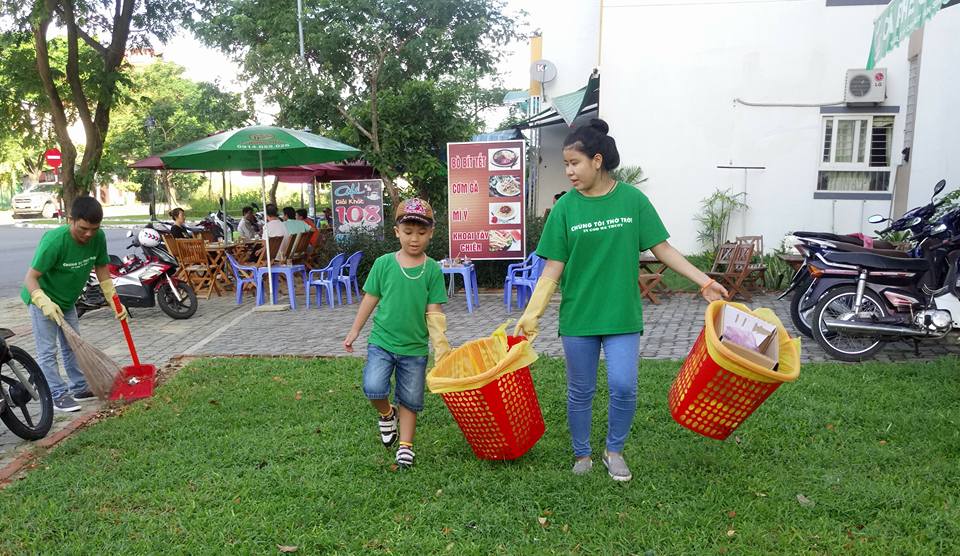 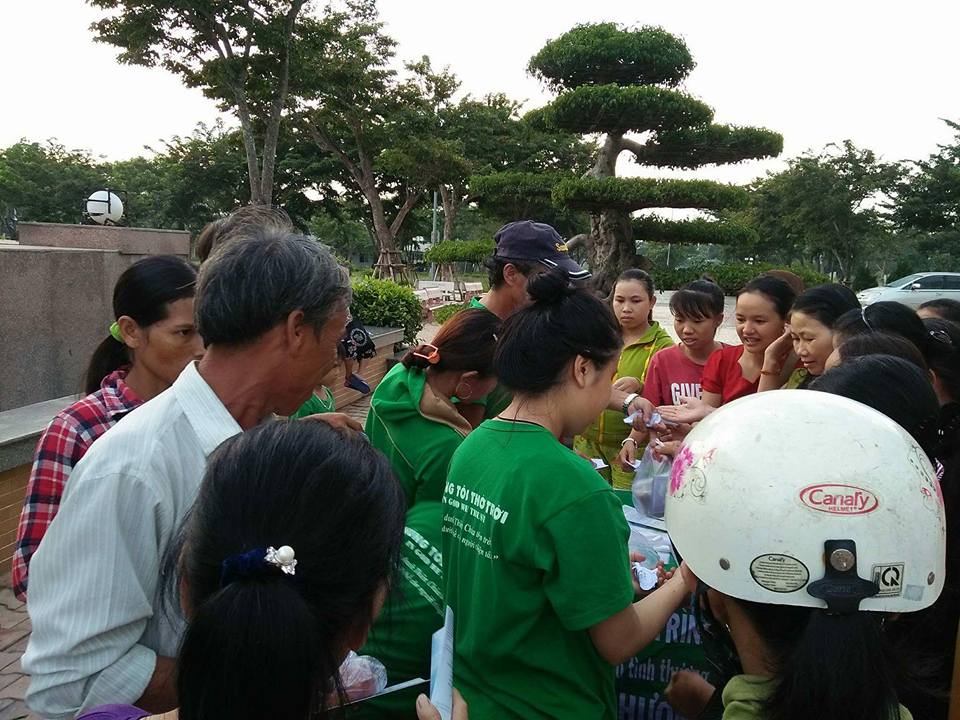 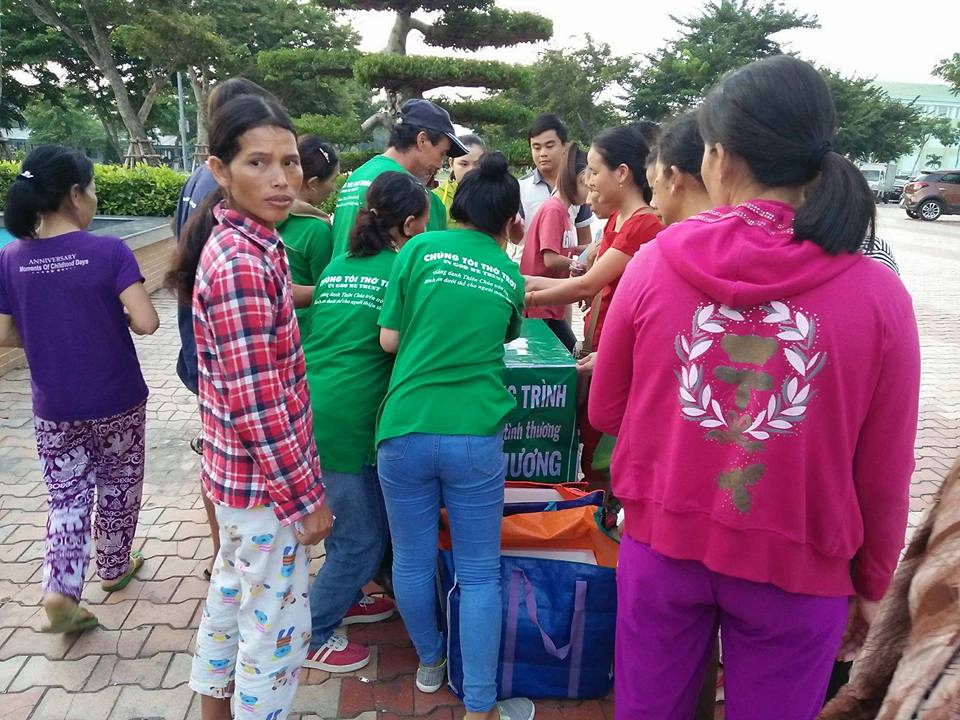 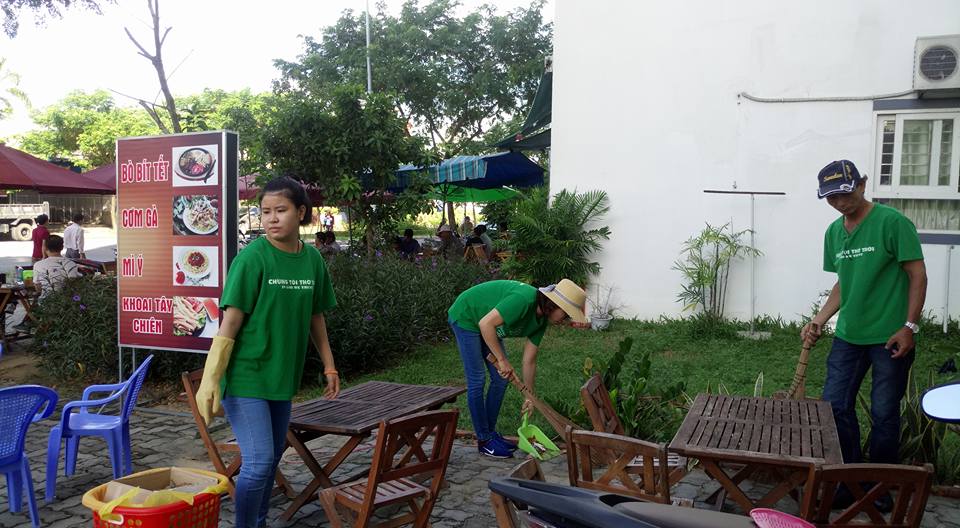 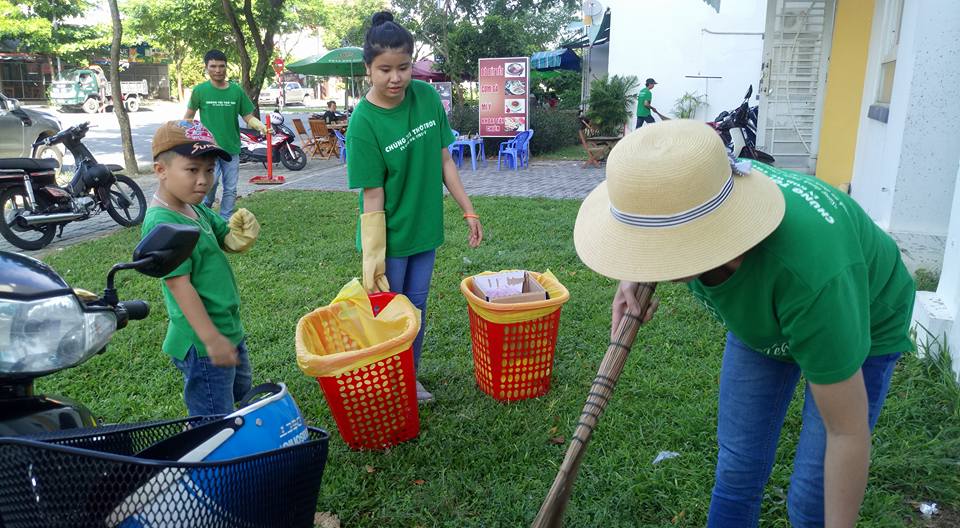 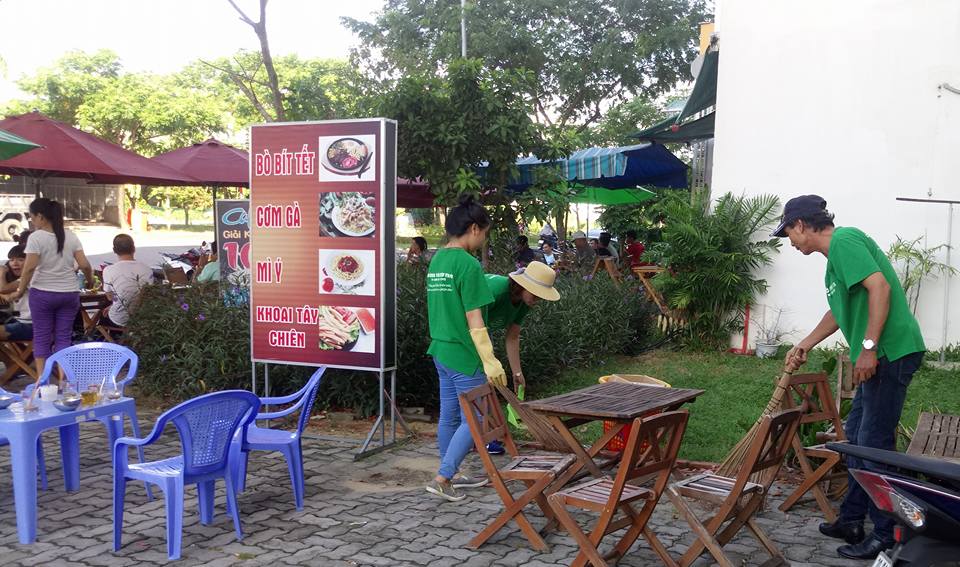 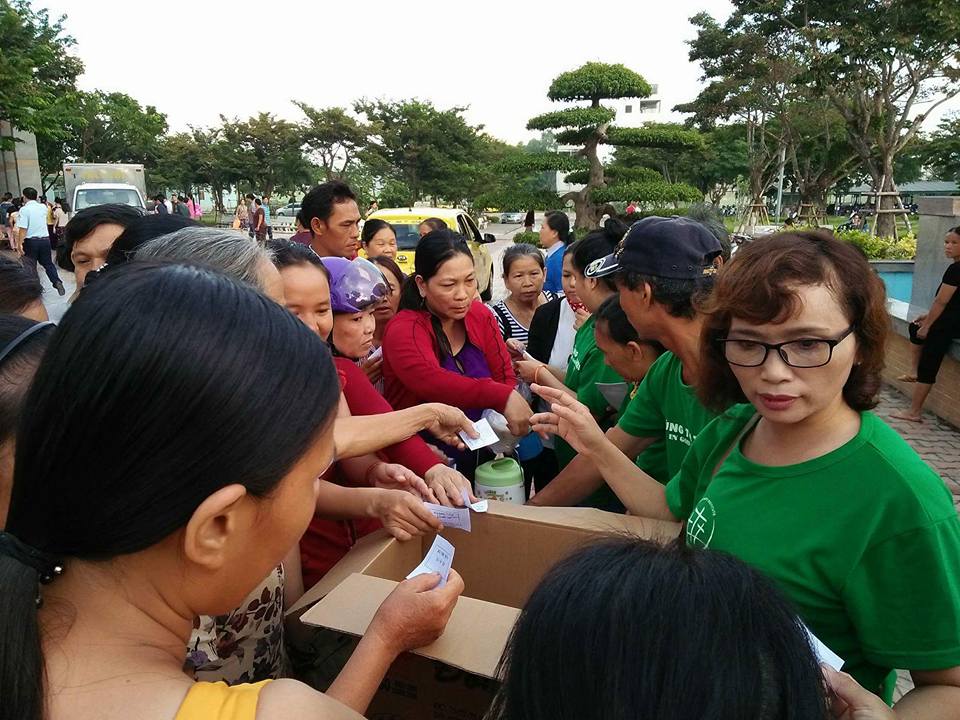 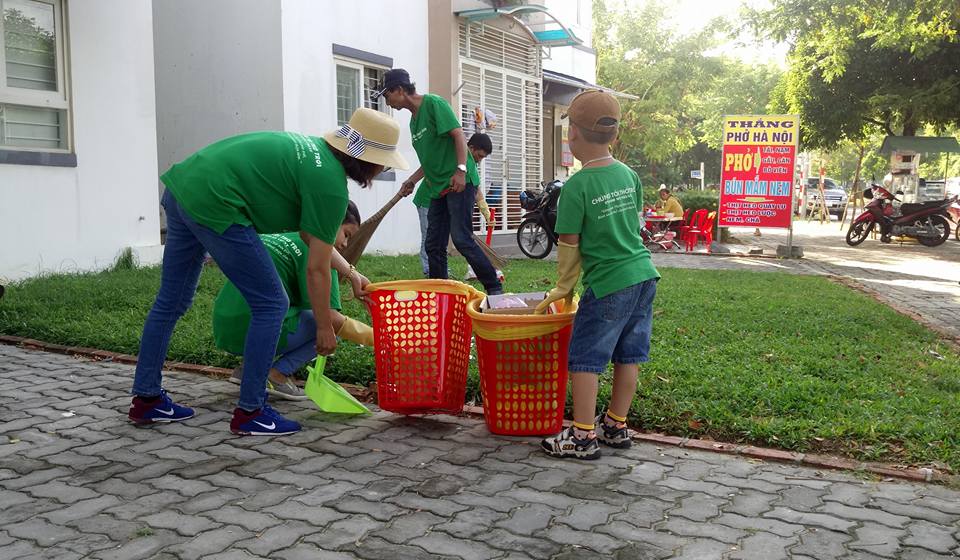 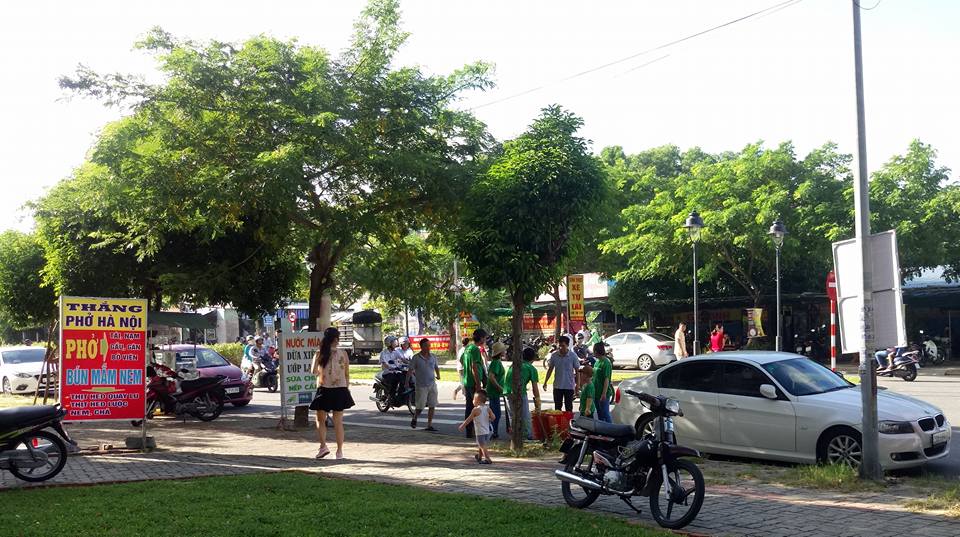 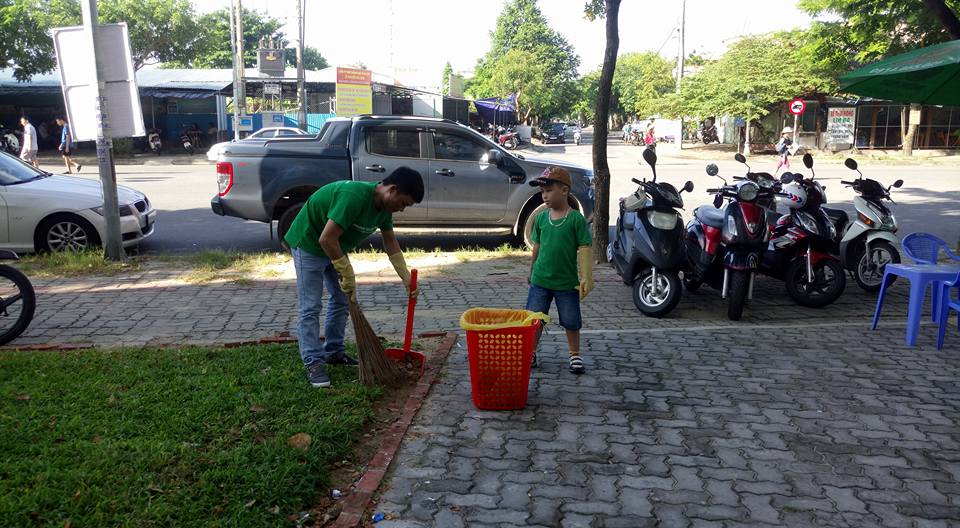 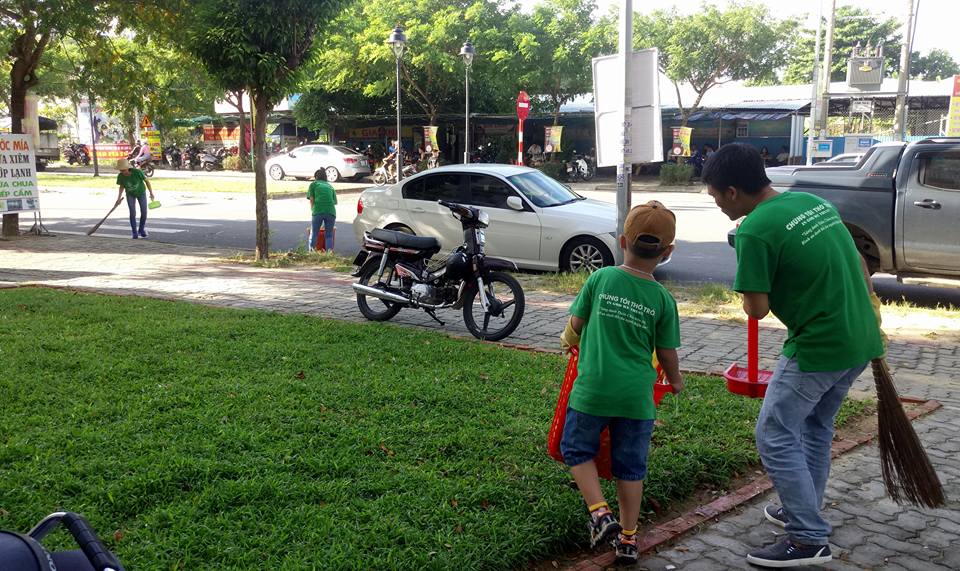 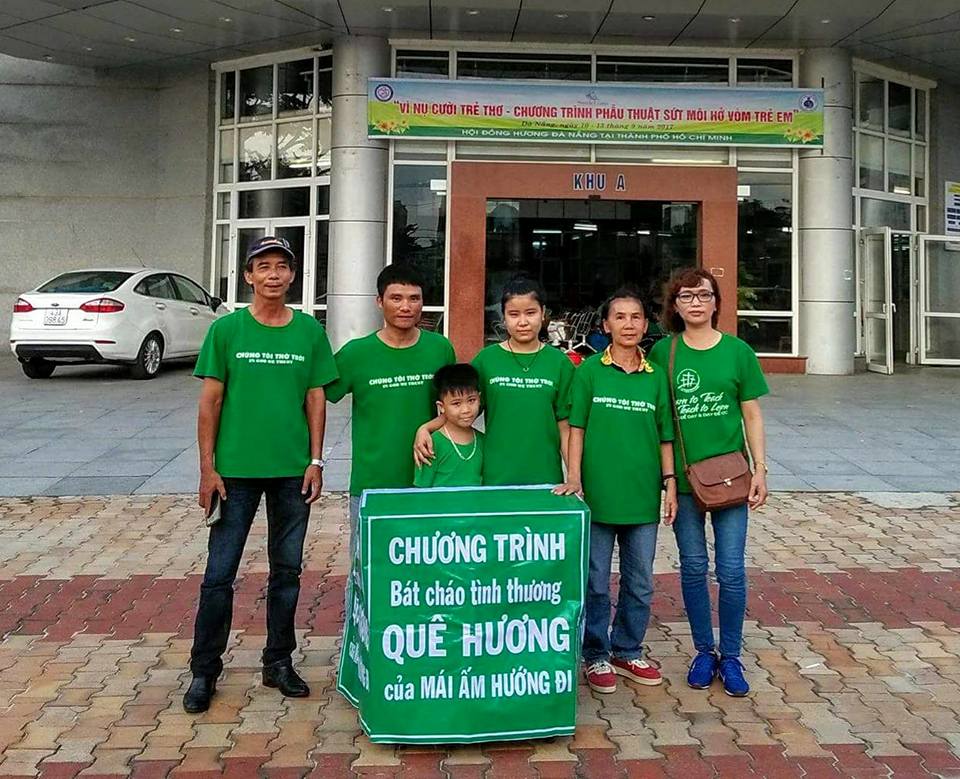 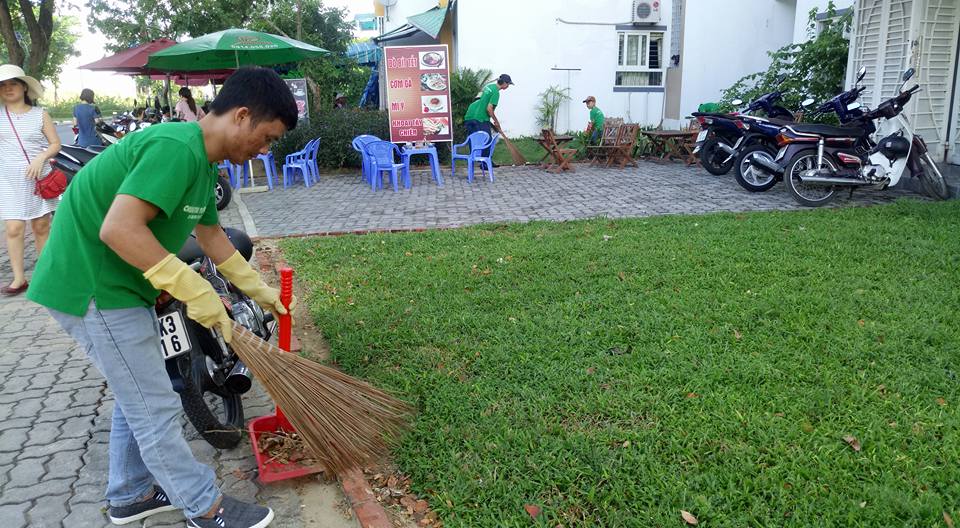 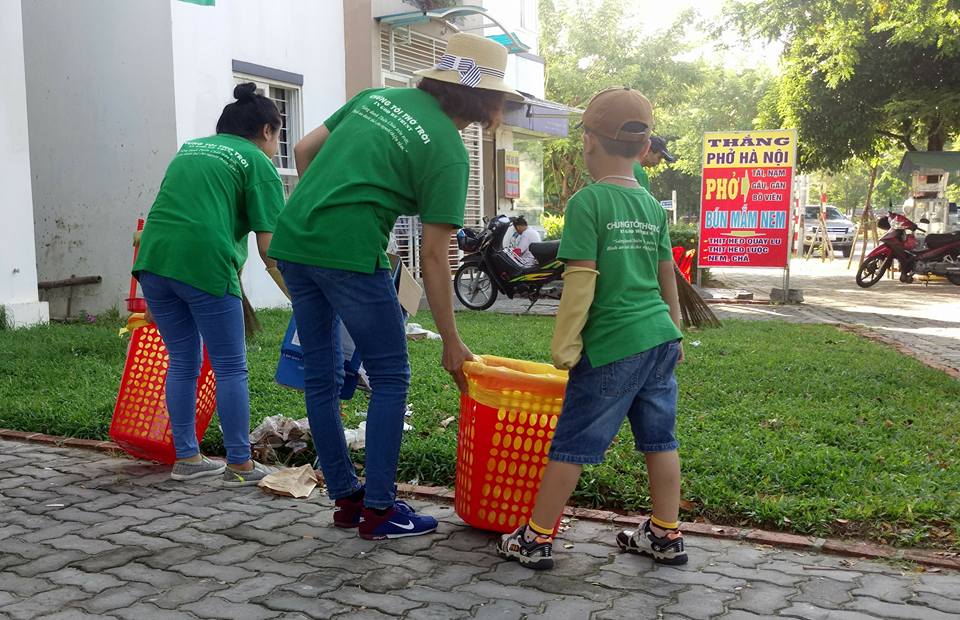 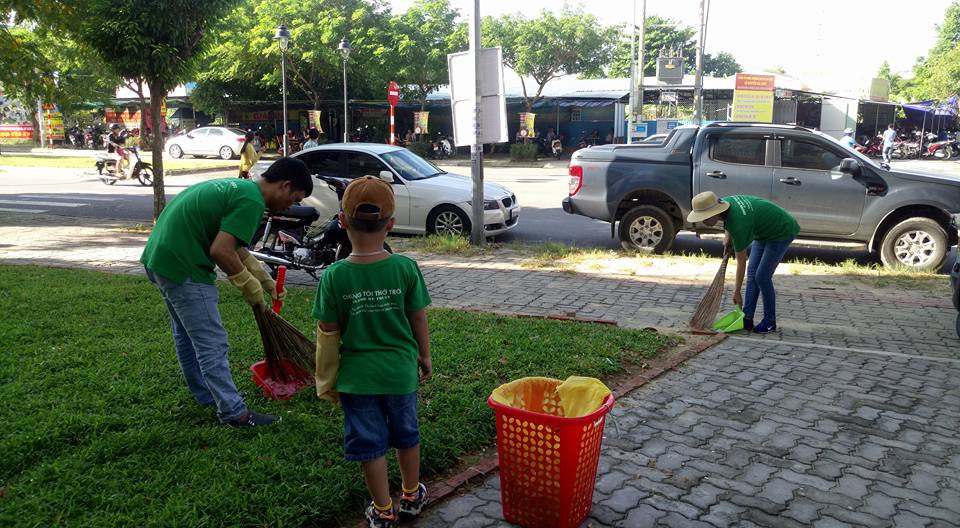 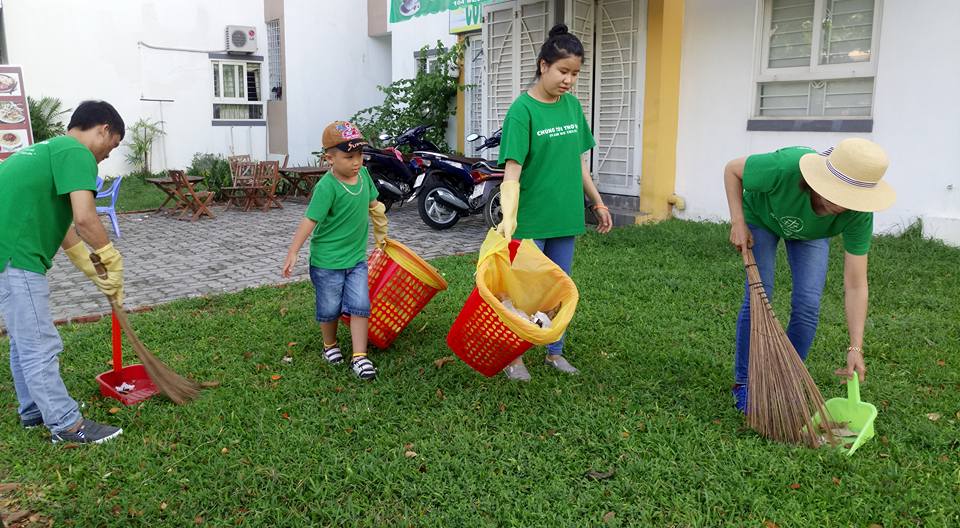 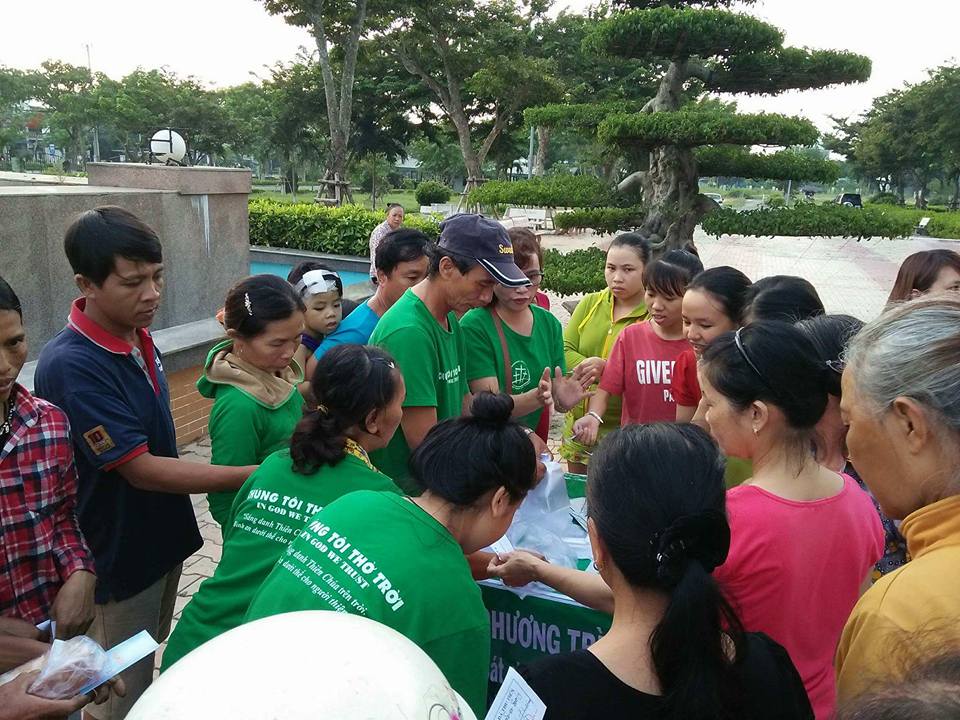 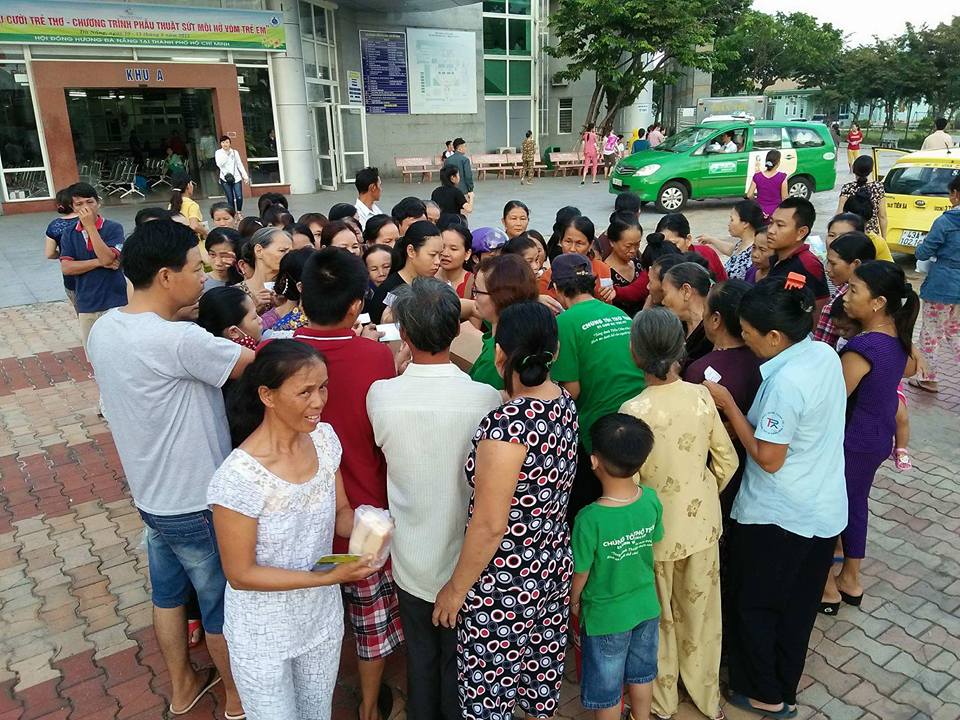 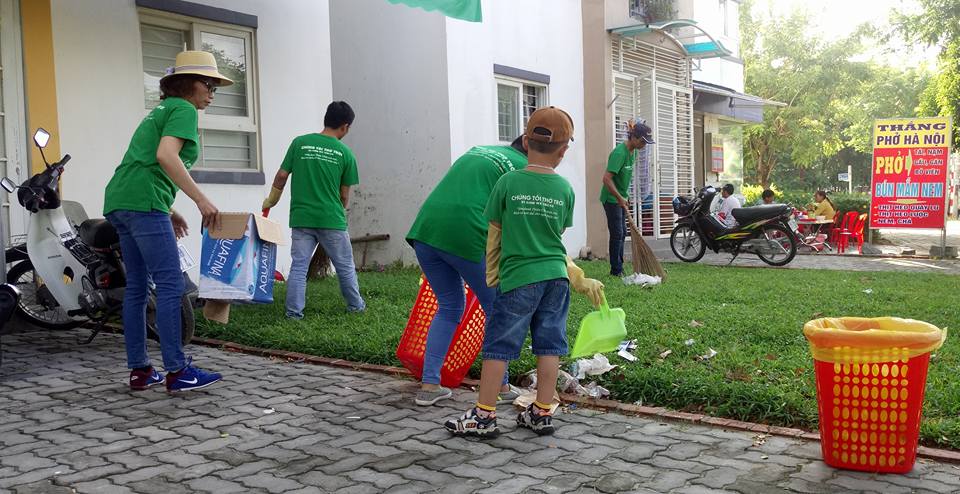 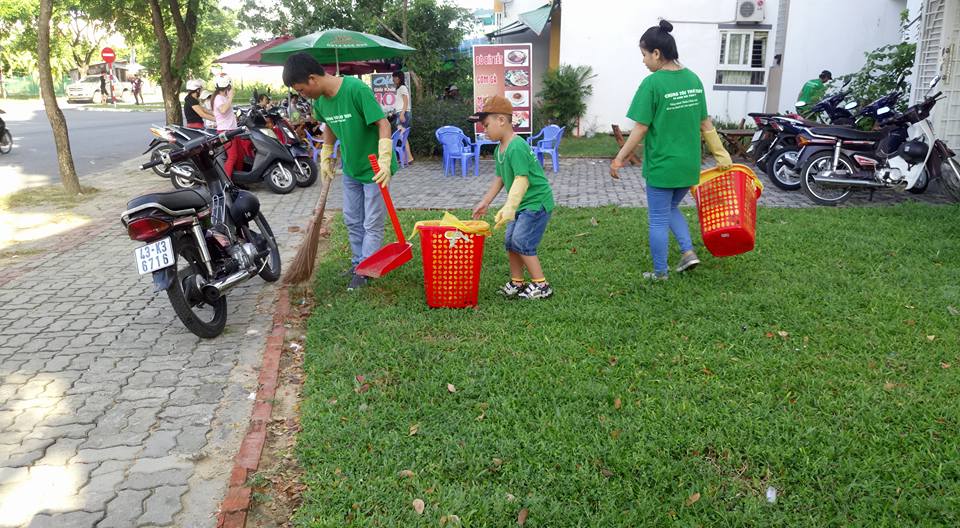 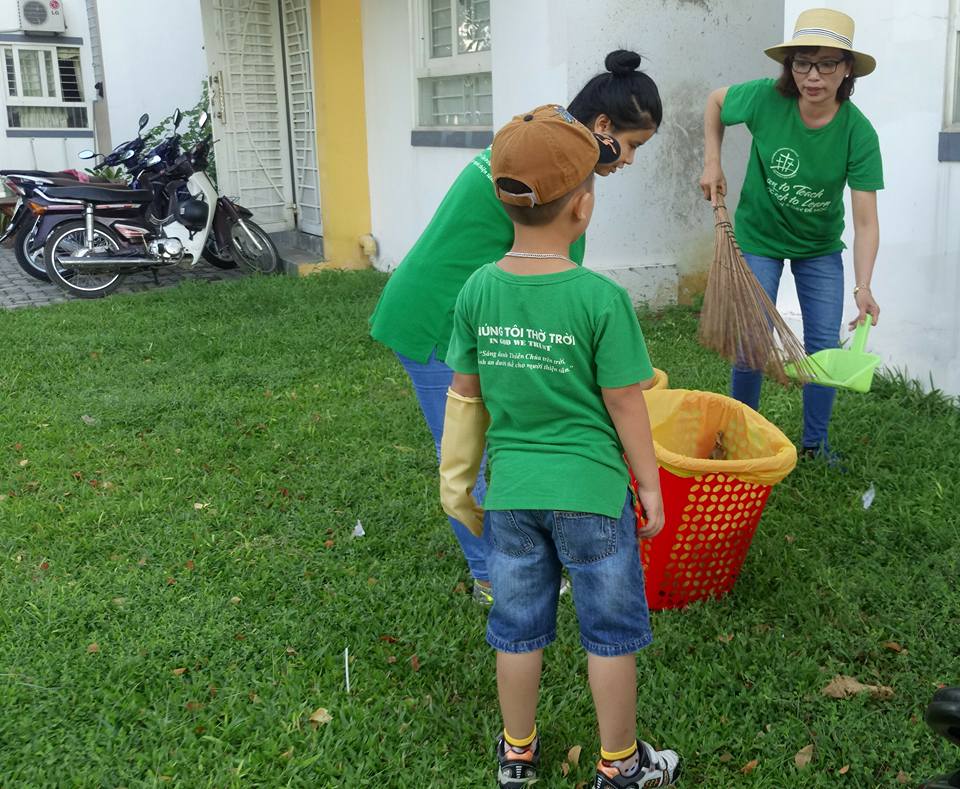 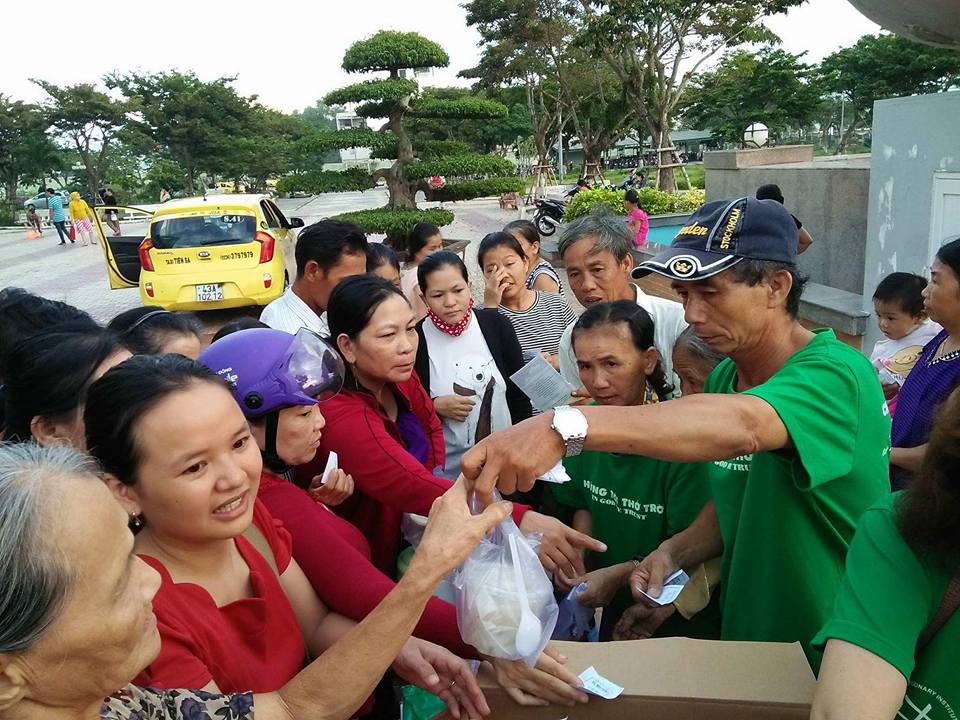 